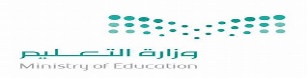 كشف رصد الدرجات لمادة القران والدراسات الإسلامية للصف (( الرابع  أ  )) الفصل الدراسي الثاني 1444هـ                             معلم المادة                                                             مدير المدرسة                    عبدالرحمن سعود العويض                                             عبدالرحمن عبدالله الحليبيماسم الطالباختبارات قصيرةاختبارات قصيرةواجباتالمشاركة والتفاعلمهارات القران الكريممهارات القران الكريماختبار نهاية الفصل نظريالمجموعماسم الطالبنظريةشفهيةواجباتالمشاركة والتفاعلصحة التلاوةالحفظاختبار نهاية الفصل نظريالمجموعماسم الطالب1551010101040100123456789101112131415161718192021222324252627282930